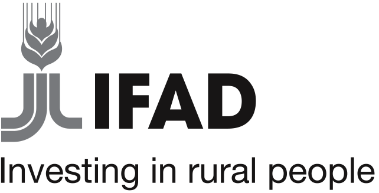 Standard
Procurement DocumentsRequest for Quotations (RFQ) – Works 1st EditionDecember 2020[insert employer/procuring entity]Request for Quotations - Worksfor[insert procurement title]Ref No: [insert procurement ref #]Issue dateForewordThis Request for Quotations (RFQ) document has been prepared by [name of procuring entity] and is based on the standard procurement document for requests for quotations issued by IFAD on www.ifad.org/project-procurement. This RFQ document is to be used for the procurement of works using shopping as procurement method in projects financed in whole or in part by IFAD. IFAD does not guarantee the completeness, accuracy or translation, if applicable, or any other aspect in connection with the content of this document.[No texts in red font or square brackets shall remain once the RFQ is resolved and finalized]REQUEST FOR QUOTATIONSReference Number: [insert procurement ref #][insert date][insert procurement title]Addressed to:[Insert name and contact information of the invited contractor; a separate letter shall be addressed to each invited contractor]The [name of borrower/recipient] has [received/ applied for] financing from the International Fund for Agricultural Development (“the Fund” or “IFAD”) towards the cost of [insert name of project] (“the client” or “procuring entity”) and intends to apply part of this financing to the works for which this Request for Quotations (RFQ) is issued.The use of any IFAD financing shall be subject to IFAD’s approval, pursuant to the terms and conditions of the financing agreement, as well as IFAD’s rules, policies and procedures. IFAD and its officials, agents and employees shall be held harmless from and against all suits, proceedings, claims, demands, losses and liability of any kind or nature brought by any party in connection with [name of project].This procurement is based on the [insert national or international] shopping method as laid out in the IFAD Procurement Handbook that can be accessed via the IFAD website at www.ifad.org/project-procurement.The offeror shall not have any actual, potential or reasonably perceived conflict of interest. A offeror with an actual, potential or reasonably perceived conflict of interest shall be disqualified unless otherwise explicitly approved by the Fund. A offeror, including their respective personnel and affiliates, are considered to have a conflict of interest if any of them a) has a relationship that provides them with undue or undisclosed information about or influence over the evaluation process and the execution of the contract, b) participates in more than one quotation under this procurement action, c) has a business or family relationship with a member of the employer’s board of directors or its personnel, the Fund or its personnel, or any other individual that was, has been or might reasonably be directly or indirectly involved in any part of (i) the preparation of this bidding document, (ii) the selection process for this procurement, or (iii) execution of the contract. A offeror and the contractor have an ongoing obligation to promptly disclose any situation of actual, potential or reasonably perceived conflict of interest during preparation of the quotation, the evaluation process or the contract execution. Failure to properly disclose any of said situations in a promptly manner may lead to appropriate actions, including the disqualification of the offeror, the termination of the contract and any other as appropriate under the IFAD Policy on Preventing Fraud and Corruption in its Projects and Operations.All offerors are required to comply with the Revised IFAD Policy on Preventing Fraud and Corruption in its Activities and Operations (hereinafter, “IFAD’s Anticorruption Policy”) while competing for, or in executing, the contract. If determined that a offeror or any of its personnel or agents, or its sub-consultants, sub-contractors, service providers, suppliers, sub-suppliers, and/or the latter’s personnel or agents, has, directly or indirectly, engaged in any of the Prohibited Practices as defined in IFAD’s Anticorruption Policy or sexual harassment, exploitation and abuse as defined in IFAD’s Policy to Preventing and Responding to Sexual Harassment, Sexual Exploitation and Abuse in competing for, or in executing, the contract, the quotation may be rejected or the contract may be terminated by the employer. In accordance with the IFAD Policy on Preventing Fraud and Corruption in its Activities and Operations, the Fund may investigate and, when applicable, sanction entities and individuals, including by debarring them, either indefinitely or for a stated period of time, to participate in any IFAD-financed or IFAD-managed activity or operation. A debarment includes, inter alia, ineligibility to: (i) be awarded or otherwise benefit from any IFAD-financed contract, financially or in any other manner; (ii) be a nominated sub-contractor, consultant, manufacturer, contractor, sub-supplier, agent or service provider of an otherwise eligible firm being awarded an IFAD-financed contract; and (iii) receive the proceeds of any loan or grant provided by the Fund. The Fund may also unilaterally recognize eligible debarments by any of the International Financial Institutions signatories to the Agreement for Mutual Enforcement of Debarment Decisions. Offerors and any of their personnel and agents, and their sub-consultants, sub-contractors, service providers, contractors, sub-suppliers, and the latter’s personnel and agents are required to fully cooperate with any investigation conducted by the Fund, including by making personnel available for interviews and by providing full access to any and all accounts, premises, documents and records (including electronic records) relating to this bidding process or the execution of the contract and to have such accounts, premises, records and documents audited and/or inspected by auditors and/or investigators appointed by the Fund. Offerors have the ongoing obligation to disclose in their quotation and later in writing as may become relevant: (i) any administrative sanctions, criminal convictions or temporary suspensions of themselves or any of their key personnel or agents for corrupt, fraudulent, collusive, coercive or obstructive practices, and (ii) any commissions or fees paid or to be paid to agents or other parties in connection with this bidding process or the execution of the contract. Offerors must disclose the name and contact details of the agent or other party and the reason, amount and currency of the commission or fee paid or to be paid. Failure to comply with these disclosure obligations may lead to rejection of the quotation or termination of the contract. Offerors shall keep all records and documents, including electronic records, relating to this bidding process available for a minimum of three (3) years after notification of completion of the process or, in case the offeror is awarded the contract, execution of the contract.The Fund requires that all beneficiaries of IFAD Funding or funds administered by IFAD, including the employer, any offerors, implementing partners, service providers and suppliers, observe the highest standards of integrity during the procurement and execution of such contracts, and commit to combat money laundering and terrorism financing consistent with IFAD’s Anti-Money Laundering and Countering the Financing of Terrorism Policy.You are invited to submit your price quotation for the construction of works as described in Annexes 1, 2 and 3 of this RFQ. Annex 4 presents the contract agreement form and Annex 5 presents the conditions of contract applicable to this RFQ.Your quotation in the required format should be addressed to:[insert name of office]Attn: [insert name of officer & title][insert postal address and/or street address][insert postal code, city and country]Tel: [include the country and city code]Fax: [include the country and city code]E-mail: [include e-mail address]Your complete quotation shall consist of the following documents:A copy of your firm’s incorporation and classification/registration with the relevant business licensing authority;Priced bill of quantities / activity schedule (Annex 1) and related construction completion scheduleTechnical and other documentation confirming compliance with Annexes 2 and 3 (specifications and drawings) and other pertinent information concerning compliance with health and safety requirements and the contractor’s personnel code of conduct.The deadline for submission/receipt of your quotation is [insert date and time].Quotations must be submitted in a sealed envelope; [or if so permitted by an email attachment (in pdf format)], by the deadline and to the address [email address if allowed] stated above.Qualification of the offeror: to qualify for award of the contract, an offeror shall meet the following minimum qualifying criteria:Experience as a contractor in the construction of at least one works’ contract of the nature and complexity equivalent to the works included in this Invitation, over the last three years;The contractor must provide the following key staff and attach their respective CVs:The contractor must prove access to the following equipment which shall not be more than 7 years old:Evidence of access to financial resources to successfully complete the works i.e. access to cash, letter from a bank, credit institutions, or other financial intermediary, supporting the availability of liquid financial resources in the amount of [insert amount]Site visit: The offeror, at his own responsibility, cost, and risk, is encouraged to visit and examine the site of the works and its surroundings and obtain all information that may be necessary for preparing the quotation and entering into a contract for the construction of works.Offerors must quote for all the items of the works. A partial quote will not be accepted. If a quotation shows items listed but not priced, their prices shall be assumed to be included in the prices of other items. An item not listed in the quotation shall be assumed to be not included in the quotation and the quotation shall be rejected as incomplete.[If the procurement is subdivided into lots, replace the clause above with the following:
Offerors can quote for and win one or more lots included in this RFQ. Offerors must quote for all the items within a lot, and for all the quantities of an item within the lot. A partial quote will not be accepted. If a quotation shows items listed but not priced, their prices shall be assumed to be included in the prices of other items. An item not listed in the quotation shall be assumed to be not included in the quotation and the quotation for the respective lot shall be rejected as incomplete.]Evaluation. The employer shall award the contract to the offeror whose offer has been determined to be the lowest priced offer as well as being substantially responsive to the requirements of the request for quotation (RFQ), provided further that the offeror is determined to be qualified to perform the contract satisfactorily in accordance with information requested under paragraph 11 above.Prices. Prices shall be in [insert currency or currencies]. Prices quoted in currencies other than [insert currency] will be evaluated after converting the currency into [insert currency] at the exchange rate prevailing at [insert currency exchange source] on the date of the deadline of bid submission.Payment. Payment will be made in full within 30 days of the contractor’s submission of each interim payment request against the work successfully completed during the interim period and so certified by the delegated supervision officer appointed by the employer.Completion Date. The works shall be completed [within…. days] from the date of signature of the contract. The offeror must state exact completion time in its quotation supported by its proposed construction schedule.Defects Liability. The defects liability period is [insert number] days from the completion date.Quotation Validity. Your quotation must be valid for a period of [……] days from the date of the deadline for submission of your quotation.Yours sincerely,…………………………………..[insert name and title of the borrower/recipient’s accountable official]Annex 1Bill of Quantities[Note to employer:In lump sum contracts, if a “bill of quantities” is included, then it is only for information purposes; it is not contractual. The contractual document in the case of lump sum contracts shall be the “schedule of activities” as priced by the offeror indicating the parts of the works constituting payment milestones and the corresponding payment against each milestone. Insert the bill of quantities. The objectives of the bill of quantities are: (a) to provide sufficient information on the quantities of works to be performed to enable quotations to be prepared efficiently and accurately; and (b) when a contract has been entered into, to provide a priced bill of quantities for use in the periodic valuation of works executed. In order to attain these objectives, works should be itemized in the bill of quantities in sufficient detail to distinguish between the different classes of works.]Bill of Quantities (for Unit Rate contracts)Activity Schedule (for Lump Sum contracts)Annex 2Technical Specifications and Performance Requirements[Note to employer:insert here a list of specifications of the works or Annex in a separate volume. A set of precise and clear specifications is a prerequisite for offerors to respond realistically and competitively to the requirements of the employer without qualifying or conditioning their offers. The specifications must be drafted to present a clear statement of the required standards of workmanship, materials, and performance of the works to be procured, as well as required plant, supplies, key personnel, applicable standards and codes, and environmental, social, health, and safety requirements to be satisfied by the contractor in executing the works.]Annex 3Drawings[Note to employer:insert here a list of drawings, including site plans. Drawings can be annexed separately.]Annex 4Contract AgreementThis agreement made the . . . . . .day of . . . . . . . ., between  [name of the employer] (hereinafter “the employer”), of the one part, and [name of the contractor] (hereinafter “the contractor”), of the other part:Whereas the employer desires that the works known as [name of the contract] be executed by the contractor, and has accepted an offer by the contractor for the execution and completion of these works and the remedying of any defects therein, The employer and the contractor agree as follows:The following documents shall be deemed to form and be read and construed as part of this agreement. This agreement shall prevail over all other contract documents.Notification of awardAttachment 1: the specification and drawingsAttachment 2: priced bill of quantities [or activity schedules]Attachment 3: list of equipment and contractor’s personnelAttachment 4: completion schedule or work planAttachment 5: completed self-certification form (Annex 6)In consideration of the payments to be made by the employer to the contractor as specified in this agreement, the contractor hereby covenants with the employer to execute the works and to remedy defects therein in conformity in all respects with the provisions of the contract.The employer hereby covenants to pay the contractor in consideration of the execution and completion of the works and the remedying of defects therein, the contract price as indicated in the notification of award or such other sum as may become payable under the provisions of the contract at the times and in the manner prescribed by the contract.In witness whereof the parties hereto have caused this agreement to be executed in accordance with the laws of [name of the borrowing country] on the day, month and year specified above.Annex 5General Conditions of Contract Definitions:The “contract” is the contract between the employer and the contractor to execute, complete, and correct defects in the works as described in the specifications and drawings. The name and identification number of the contract is given in the RFQ (Request for Quotations).“Bill of quantities” is the contract’s priced schedule providing estimates of quantities for each item of work which in its entirety forms the whole of the works.“Activity schedule” is the contract’s priced and completed schedule of activities to be undertaken by the contractor for executing the whole of the works in lump sum contracts.The “completion date” is the date of completion of the works as certified by the project supervision officer.The “intended completion date” is the date by which the contractor shall complete the works as stipulated in the contract and as may be revised only by the employer by issuing an extension of time in writing.The ”contractor” is a person or corporate body whose quotation to carry out the works has been accepted by the employer.The “employer” is the legal entity on whose behalf this RFQ is issued and is the party who signs the contract with the “contractor” and appoints the project supervision officer.The “project supervision officer” is the person named by the employer to act on his behalf, within the limits of authority delegated to such person and communicated to the contractor, for supervision of the works performed by the contractor and administering the contract.The “initial contract price” is the price stated in the notification of award and the “contract price” is the initial contract price as adjusted thereafter in accordance with the provisions of the contract.Days are calendar days; months are calendar months.A defect is any part of the works not completed in accordance with the contract.The defects liability period is [insert number of days as stated in paragraph 18 of the RFQ] days counted from the completion date.Equipment is the contractor’s machinery and vehicles brought temporarily to the site to construct the works.Materials are all supplies, including consumables, to be incorporated in the works.“Specification” means the specification of the works included in the contract and any modification or addition made or approved by the employer.The “site” is______________________________________________________The “start date” is_______________________. It is the latest date when the contractor, having been given access to the site, shall commence the execution of the works.Language and law. The contract shall be in [insert language]. The law governing the contract shall be the applicable law(s) of the borrower/recipient country.Communications. Communications between the parties shall be effective only when made in writing. A notice shall be effective only when it is delivered.Contractor’s risks. From the starting date until the project supervision officer issues a certificate for the correction of defects at the end of the defects liability period, the risks of personal injury, death, and loss or damage to property and adjacent property (including, without limitation, the works, materials and equipment) are contractor’s risks.Employer’s risks. All risks which are not contractor’s risks shall be the employer’s risks.Works to be completed by the intended completion date. The contractor shall commence execution of the works on the start date and shall carry out the works in accordance with the work schedule submitted by the contractor, as updated with the approval of the project supervision officer and complete the works by the intended completion date.Health and safety. The contractor shall be responsible for the safety of all activities on the site.Extension of the completion date. The project supervision officer shall extend the completion date if an event, which is not a contractor’s risk, occurs or a variation order is issued by the employer which makes it impossible for completion to be achieved by the intended completion date.Delays ordered by the project supervision officer. The project supervision officer may instruct the contractor to delay the start or progress of any activity within the works. Delays or suspension of work by the project supervision officer which increases the contractor’s costs shall be subject to equitable compensation by the employer.Defects. The project supervision officer shall give notice to the contractor of any defects before the end of the defects liability period, which starts as of the completion date. Every time notice of a defect is given, the contractor shall correct the notified defect within the length of time specified in the project supervision officer’s notice. Should the contractor not remedy a defect within the time specified in the project supervision officer’s notice, the project supervision officer shall assess the cost of having the defect corrected, and the contractor shall pay this amount, or the employer shall deduct such amount from the amounts due to the contractor.Program. Within seven (7) days of the written notification of award, the contractor shall submit to the project supervision officer for approval a program showing the general methods, sequence and timing for all activities of the works. The project supervision officer’s approval of the program shall not alter the contractor’s obligations. The contractor shall revise the program and submit it to the project supervision officer whenever actual progress is different from the approved program.Changes in quantities. The contractor shall carry out all the activities and complete the works in accordance with the scope of work specified in the contract and the quoted prices in the bill of quantities or the activity schedule. Unit prices quoted by the contractor shall not be subject to any changes.Interim payment certificate. The project supervision officer shall check the contractor’s executed work and issue a payment certificate certifying the amount to be paid to the contractor less the deductions as per paragraph 16 below. The value of the work executed shall be calculated as per the unit rates for such items of work in the bill of quantities or the activity schedule.Payments. Interim payments shall be adjusted for reimbursement of the advance payment. The employer shall pay the contractor the amounts certified by the project supervision officer within thirty (30) days of the date of each certificate. If the employer delays the payment, the contractor shall be entitled to be paid interest on the late payment. Interest shall be calculated from the date by which the payment should have been made, up to the date when the late payment is made, at the rate of interest of [insert the interest rate].Taxes. The contractor is responsible for all taxes in accordance with the applicable taxation laws in the borrower/recipient’s country.Advance payment. The employer shall make an advance payment to the contractor in the amount of [insert percentage of the initial contract price] after the contractor has provided an advance payment bank guarantee for an equal amount. The advance payment shall be repaid by the contractor through deduction of proportionate amounts from payments otherwise due to the contractor. Full repayment of the advance payment shall be made when 75% of the initial contract price has been certified for payment.Completion and taking over. The contractor shall request the project supervision officer to issue a certificate of completion of the works, and the project supervision officer will issue such a certificate when it determines that the works are satisfactorily completed. The employer shall take possession of the site within seven (7) days of the project supervision officer’s issue of the certificate of completion of the works.Final account. The contractor shall provide the project supervision officer with a detailed account of the total amount that the contractor considers payable under the contract before the end of the defects liability period. The project supervision officer shall issue a defects liability certificate after the contractor has fulfilled its obligations under the contract and shall certify any final settlement/payment that is due to the contractor within fifteen (15) days of receiving the contractor’s account if it is correct and complete. If it is not, the project supervision officer shall issue within fifteen (15) days a schedule that states the scope of the corrections or changes that are necessary. If the final account is still unsatisfactory after it has been resubmitted, the project supervision officer shall decide on the amount payable to the contractor and issue a final payment certificate.Termination. The employer or the contractor may terminate the contract by written notice if either party causes a fundamental breach of the contract. Fundamental breaches of contract shall include, but shall not be limited to, the following:the contractor stops works for ten (10) days when the stoppage has not been authorized by the project supervision officer; ora payment certified by the project supervision officer is not paid by the employer to the contractor within forty-five (45) days of the date of the issue by the project supervision officer of the corresponding payment certificate; orthe project supervision officer issues notice to the contractor that the latter has failed to correct a defect at the expiry of twenty-one (21) days from the date in which the correction should have been undertaken as per the notice by the project supervision officer; orthe contractor has delayed the completion of the works by more than thirty (30) days; orif the contractor or any of its personnel or agents, or its sub-contractors, sub-consultants, suppliers, or any of their agents or personnel, is found to have engaged in prohibited practices as defined in the IFAD Revised Policy on Preventing Fraud and Corruption in its Operations and Activities in any IFAD-funded or IFAD-managed activity or operation, including in competing for, or performing its obligations under the contract; orif the contractor is found to have engaged in acts of Sexual Harassment, Sexual Exploitation and Abuse arise out of or in connection with the performance of the contract.Force majeure. Either party may terminate the contract by giving a thirty (30) days’ written notice to the other for events beyond that party’s control, such as wars and acts of god such as earthquakes, floods, fires, etc.Payment upon termination. If the contract is terminated because of a fundamental breach of contract by the contractor, the project supervision officer shall issue a certificate for the value of works completed and for materials already delivered on site minus the advance payments received up to the date of the issue of the certificate minus the deductions as per the applicable delay damages. If the total amount due to the employer exceeds any payment due to the contractor, the difference shall be a debt payable by the contractor to the employer and the employer can also use the proceeds of the performance security to settle such contractor’s debt.Dispute settlement. The employer and the contractor shall make every effort to resolve amicably by direct negotiations any disagreement or dispute arising under or in connection with the contract. In case of continued disagreement either party can take the matter to litigation in accordance with the law governing the contract.  The performance security. A performance security, in the form of a bank guarantee, shall be provided by the contractor in the amount specified in this RFQ. It shall be valid until a date twenty-eight (28) days from the intended completion date. The performance security shall be replaced by a new security at the completion date in the form of a bank guarantee covering 50% (fifty percent) of the amount of the performance security to cover the defect liability period. The new security shall be calculated based on the final contract value.Insurance. The contractor shall provide, in the joint names of the employer and the contractor, insurance cover from the start date to the end of the defects liability period. The insurance policies must provide coverage against the following events which are due to the contractor’s risks:loss of or damage to the works, equipment, plant and materials [insert 110% of the contract price];loss of or damage to property (except the works, plant, materials, and equipment) in connection with the contract [insert a value sufficient to cover a potential loss scenario]; andpersonal injury or death to the contractor’s or employer’s personnel [insert as per applicable law].  third party liability [insert as per applicable law].Delay damages. The contractor shall pay [insert amount per day] for every day of delayed completion beyond the intended completion date. The ceiling amount of such delay damages shall not exceed [insert 5-10% of the contract price].Prohibition of fraud and corruption. The contractor shall abide by and perform the contract in compliance with the Revised IFAD Policy on Preventing Fraud and Corruption in its Activities and Operations (hereinafter, “IFAD’s Anticorruption Policy”). Failure to comply with this policy may lead to termination of contract as set out above at para. 19(e).In accordance with IFAD’s Anticorruption Policy, the Fund has the right to sanction firms and individuals, including by declaring them ineligible, permanently or for a stated period of time, to participate in any IFAD-funded or IFAD-managed activity or operation (debarment). The Fund also has the right to recognize debarments by other International Financial Institutions in accordance with its Anticorruption Policy.The contractor will take appropriate measures to inform potential sub-contractors, sub-consultants, suppliers, agents and any of its agents or personnel of their obligations under IFAD’s Anticorruption Policy and require their compliance with this policy in connection with their involvement in competing for, or executing, this contract. The contractor is required to complete and sign the attached self-certification form. In particular, the contractor is obliged to disclose relevant prior sanctions and criminal convictions and any commissions or fees paid or are to be paid to any agents or other party in connection with this procurement process or the execution of the contract.The contractor is required to fully cooperate with any investigation conducted by the Fund, including by making personnel available for interviews and by providing full access to any and all accounts, premises, documents and records (including electronic records) relating to this contract or the relevant procurement process and to have such accounts, premises, records and documents audited and/or inspected by auditors or investigators appointed by the Fund.The contractor shall keep all records and documents, including electronic records, relating to this contract, its execution and/or the corresponding bidding process available for a minimum of three (3) years after completion of the execution of the contract.Prohibition of sexual harassment, sexual Exploitation and abuse. The contractor expressly agrees to abide by and to perform the contract in compliance with IFAD's Policy on Preventing and Responding to Sexual Harassment, Sexual Exploitation and Abuse, which is an integral part of these conditions of contract. The supplier shall take all appropriate measures to prevent and prohibit sexual harassment and sexual exploitation and abuse on the part of its personnel and subcontractors or anyone else directly or indirectly employed by the supplier or any of its subcontractors in the performance of the contract. The contractor shall immediately report to the employer or IFAD any incidents of sexual harassment and sexual exploitation and abuse arising out of or in connection with the performance of the contract or prior to its execution, including convictions, disciplinary measures, sanctions or investigations. The contractor may take appropriate measures, including the termination of the contract, on the basis of proven acts of sexual harassment, sexual exploitation and abuse arising out of or in connection with the performance of the contract.Annex 6Self-certification FormThis self-certification form is to be completed by the contractor. The contractor shall submit the completed form together with the signed contract agreement to [insert name of procuring entity]. Instructions for completing this form are provided below.I hereby certify that I am the authorized representative of [name of the contractor], as well as that the information provided herein is true and accurate in all material respects and understand that any material misstatement, misrepresentation or failure to provide the information requested in this self-certification may result in sanctions and remedies, including the suspension or termination of the contract between the contractor and the procuring entity, as well as the permanent ineligibility to participate in IFAD-financed and/or IFAD-managed activities and operations, in accordance with the IFAD Procurement Guidelines, the IFAD Procurement Handbook and other applicable IFAD policies and procedures, including IFAD’s Policy on Preventing Fraud and Corruption in its Activities and Operations (accessible at www.ifad.org/anticorruption_policy) and its Policy on Preventing and Responding to Sexual Harassment, Sexual Exploitation and Abuse (accessible at https://www.ifad.org/en/document-detail/asset/40738506).Authorized Signature: ____________________________ Date: _________________Printed Name of Signatory: ______________________________________________Instructions for completing the self-certification formThe World Bank listing of ineligible firms and individuals is a searchable database that returns a positive or negative search results page upon submission of a name to be searched, in order to document the eligibility. The contractor should print out, date, and attach the results page(s) to the self-certification form, which should read, “no matching records found”.If (a) record(s) has/have been found – i.e. the results page(s) shows one or more individuals or entities, including the contractor itself are ineligible for contracts of the World Bank on the grounds of “cross-debarment”, the contractor should provide a detailed account of these sanctions and their duration as applicable or notify the procuring entity and in case the contractor believes the finding is a “false positive”.The procuring entity will determine whether to proceed with the contract or allow the contractor to make a substitution. This determination will be made on a case by case basis and will require approval by IFAD regardless of the estimated value of the proposed contract.All of these documents must be retained by the contractor as part of the overall record of the contract with the procuring entity for the duration of the contract and for a minimum period of three years following the completion of the contract.TitleYears of experience[insert e.g. project site manager]Name of equipment and production capacityYear of manufacture[insert e.g. excavator on wheels with 0.5 cubic meter bucket capacity and excavator arm reach of minimum 4 metres]Item no.DescriptionUnitQuantityRate AmountTotal			Total			Schedule no.DescriptionUnitAmountEarthworksFoundationsSuperstructuresPartitionsSigned by:Signed Byfor and on behalf of the Employerfor and on behalf of the Employerfor and on behalf of the Contractorfor and on behalf of the Contractorin the presence of:in the presence ofWitness, Name, Signature, Address, DateWitness, Name, Signature, Address, DateWitness, Name, Signature, Address, DateWitness, Name, Signature, Address, DateFull legal name of contractor:Full legal name of contractor's legal representative and position:Full name and number of contract:Project with which contract was signed:Country:Date:The contractor certifies that itself, including its director(s), partner(s), proprietor(s), key personnel, agents, sub-consultants, sub-contractors, consortium and joint venture partners have NOT engaged in fraudulent, corrupt, collusive, coercive or obstructive practices, in connection with the present procurement process and this contract. The contractor declares that the following criminal convictions, administrative sanctions (including debarments under the Agreement for Mutual Enforcement of Debarment Decisions or the "Cross-Debarment Agreement") and/or temporary suspensions have been imposed on the contractor and/or any of its directors, partners, proprietors, key personnel, agents, sub-consultants, sub-contractors, consortium and joint venture partners: If no criminal convictions, administrative sanctions or temporary suspensions have been imposed, indicate “none”.  The contractor certifies that its director(s), proprietor(s), and personnel, and the personnel of its agents, sub-consultants, sub-contractors, consortium and joint venture partners are NOT subject to a criminal conviction, administrative sanctions or investigations for incidents of sexual harassment and sexual exploitation and abuse. The contractor certifies that itself, its proprietor(s), agents, sub-consultants, sub-contractors, consortium and joint venture partners have NO actual, potential or reasonably perceived conflicts of interest and specifically that they:Do not have any actual or potential, and do not reasonably appear to have, at least one controlling partner in common with one or more other parties in the bidding process or the execution of the contract ;Do not have any actual or potential, and do not reasonably appear to have the same legal representative as another bidder for purposes of this bid or execution of the contract;Do not have any actual or potential, and do not reasonably appear to have a relationship, directly or through common third parties, that puts them in a position to have access to undue or undisclosed information about or influence over the bid process and the execution of the contract, or influence the decisions of the procuring entity regarding the selection process for this procurement or during the execution of the contract; Do not participate and do not potentially or reasonably appear to participate in more than one bid in this process; andDo not have any actual or potential, and do not reasonably appear to have, a business or family relationship with, a member of the procuring entity’s board of directors or its personnel , the Fund or its personnel, or any other individual that was, has been or might reasonably be directly or indirectly involved in any part of (i) the preparation of the bidding document, (ii) the selection process for this procurement, or (iii) execution of the contract, unless the actual, potential or reasonably conflict stemming from this relationship has been explicitly authorized by the Fund in writing.[To be completed only if the previous boxes were not checked]The contractor declares the following actual, potential or reasonably perceived conflicts of interest, that may affect, or might reasonably be perceived by others to affect, impartiality in any matter relevant to the procurement process, including the selection process and the execution of the contract, with the understanding and acceptance that any action upon this disclosure shall be entirely under the Fund’s discretion:[provide detailed description of any actual, potential or reasonably perceived conflicts of interest including their nature and the personnel, proprietor(s), agents, sub-consultants, sub-contractors, consortium or joint venture partners affected.]The contractor certifies that NO gratuities, fees, commissions, gifts or anything else of value, other than those shown in the bid, have been paid or exchanged or are to be paid or exchanged with respect to the present procurement process and this contract. OR[To be completed only if the previous box was not checked] The contractor declares that the following gratuities, fees, commissions, gifts or anything else of value have been exchanged, paid or are to be exchanged or paid with respect to the present procurement process and this contract:[Name of Recipient/Address/Date/Reason/Amount][Name of Recipient/Address/Date/Reason/Amount]The contractor acknowledges and accepts to notify the procuring entity in the event of any material change in connection with this self-certification form throughout the duration of the contract.